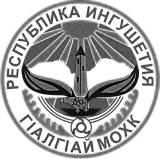 ГОРОДСКОЙ СОВЕТ МУНИЦИПАЛЬНОГО ОБРАЗОВАНИЯ «ГОРОДСКОЙ ОКРУГ ГОРОД МАЛГОБЕК»«МАГ1АЛБИКА Г1АЛА СОВЕТ»РЕШЕНИЕ«09» декабря 2016 г.                                                                       № 33О прогнозном плане приватизации на 2017 годВ соответствии с Федеральным законом от 21 декабря 2001г. №178-ФЗ «О приватизации государственного и муниципального имущества», Положением «Об управлении и распоряжении имуществом и земельными участками, находящимися в собственности муниципального образования «Городской округ г.Малгобек», утвержденным Решением Городского Совета от 07.07.2011г. №58, Городской Совет муниципального образования «Городской округ город Малгобек» РЕШИЛ:Утвердить прогнозный план приватизации муниципального имущества городского округа г.Малгобек на 2017г (прилагается).Администрации городского округа г.Малгобек обеспечить в установленном порядке реализацию прогнозного плана приватизации муниципального имущества на 2017г.Настоящее Решение вступает в силу с момента опубликования и подлежит размещению на официальном сайте администрации МО «Городской округ г.Малгобек» и газете «Вести Малгобека».И. о. Председателя Городского СоветаМО «Городской округ город Малгобек»     _____________ Евлоев У. С.И. о. Главы муниципального образования«Городской округ город Малгобек»             _____________ Мамилов Ш. С.Утверждено Решением № 33 от 09 декабря 2016 г. Городского совета муниципального образования «Городской округ город Малгобек»________________ У. С. ЕвлоевПрогнозный план приватизации на 2017 год.1.ВВЕДЕНИЕПрогнозный план приватизации муниципального имущества МО «Городской округ г.Малгобек» на 2017г. (далее план) разработан в соответствии с Федеральным Законом от 21 декабря 2001г. №178-ФЗ «О приватизации государственного и муниципального имущества »,  Положением «Об управлении и распоряжении имуществом и земельными участками, находящимися в собственности муниципального образования «Городской округ г.Малгобек», утвержденным Решением Городского Совета от 07.07.2011г. №58. Основные задачи приватизации в 2017 году и прогноз поступлений в бюджет МО «Городской округ г.Малгобек» доходов от продажи муниципального имущества. 2.ЗАДАЧИ2.1. Основными задачами в сфере приватизации муниципального имущества в 2017 году являются:  -приватизация муниципального имущества, которое не обеспечивает выполнение муниципальных функций и полномочий городского округа;-Оптимизация структуры муниципальной собственности;-Пополнение доходов  бюджета города.2.ПЕРЕЧЕНЬ МУНИЦИПАЛЬНОГО ИМУЩЕСТВА, ПОДЛЕЖАЩЕГО ПРИВАТИЗАЦИИ В 2017 ГОДУ:В рамках реализации задач по приватизации муниципального имущества в 2017 году необходимо осуществить продажу объектов муниципального имущества, подлежащих приватизации в 2017 году. Вышеуказанный перечень не является окончательным и может дополняться по мере оптимизации структуры муниципальной собственности.4.ОСНОВНЫЕ МЕРОПРИЯТИЯ ПО РЕАЛИЗАЦИИ ПРОРАММВ целях реализации Программы предусматривается проведение следующих мероприятий:-государственная регистрация права муниципальной собственности на объекты недвижимости подлежащие приватизации;-формирование земельных участков, занимаемых подлежащими приватизации объектами недвижимости;- оценка муниципального имущества;-подготовка и проведение конкурсов и аукционов по продаже муниципального имущества;-государственная регистрация перехода права к новому собственнику.5.ОПРЕДЕЛЕНИЕ ЦЕНЫ ПОДЛЕЖАЩЕГО ПРИВАТИЗАЦИИ МУНИЦИПАЛЬНОГО ИМУЩЕСТВАНачальная цена приватизируемого муниципального имущества устанавливается в случаях, предусмотренных законом, на основании отчета независимого оценщика об оценке муниципального имущества, составленного в соответствии с законодательством Российской Федерации об оценочной деятельности.Нормативная цена подлежащего приватизации муниципального имущества (минимальная цена, по которой возможно отчуждение муниципального имущества) определяется в соответствии с Положением об организации продажи государственного или муниципального имущества посредством публичного предложения, утвержденного Постановлением Правительства Российской Федерации от 22 июля 2002г. №549.6.ОТЧУЖДЕНИЕ ЗЕМЕЛЬНЫХ УЧАСТКОВПриватизация зданий, строений и сооружений, а также объектов, строительство которых не завершено и которые признаны самостоятельными объектами недвижимости, осуществляется одновременно с отчуждением лицу, приобретающему такое имущество, земельных участков, занимаемых таким имуществом и необходимых для его использования, если иное не предусмотрено законодательством.№Наименование объектаМестонахождение      объектаСпособприватизации1МУП «Ромашка»Ул.Гарданова, 64В соответствии с действующим законодательством